ottobre2023CALENDARIO CORSI DOCENZA: SAGA SPASEDE DEL CORSO :AULE DI FORMAZIONE SAGA -C/O AEROPORTO D’ABRUZZO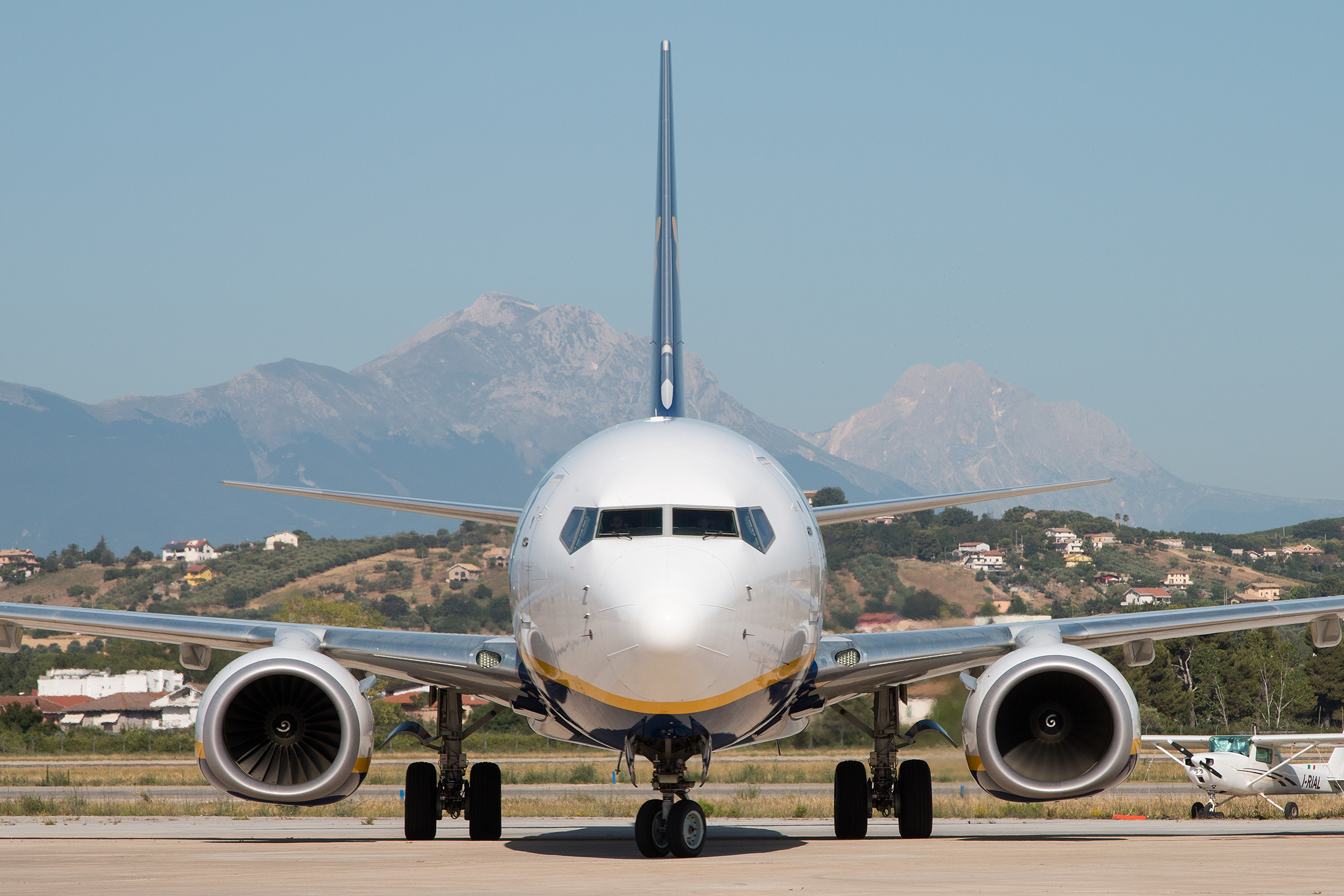 123456789101112131415CORSO SAFETY1617181920212223242526272829CORSO SAFETY3031